FOR IMMEDIATE RELEASE: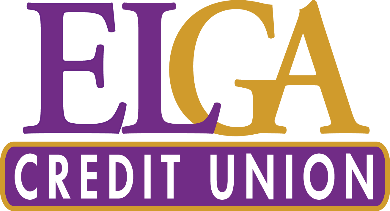 February 22, 2022Contact: Cheryl Sclater(810) 600-2529Cheryl.Sclater@elgacu.comTerry Katzur Appointed President/Chief Executive Officer of ELGA Credit UnionBURTON, Mich. – The ELGA Credit Union (ELGA) Board of Directors announces the appointment of Terry Katzur as President/Chief Executive Officer. Terry takes over leadership of the credit union on February 26th, following the retirement of long-time CEO Karen Church.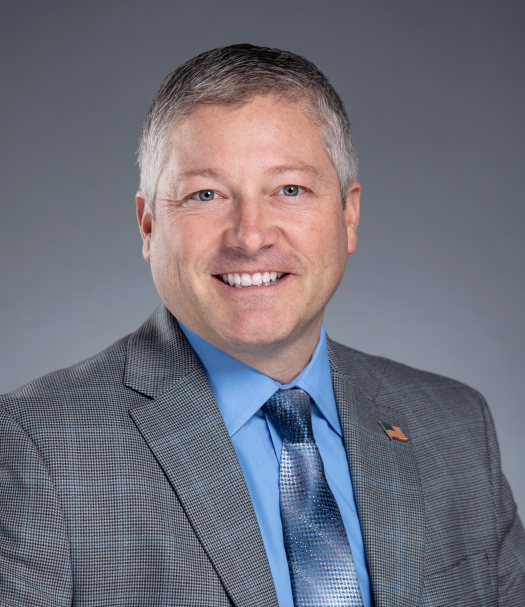 In regards to this new role Terry shared, “I am fortunate to have this opportunity to lead ELGA Credit Union into the future, while continuing the legacy and culture that has made this organization a special place for our members and associates.” Terry began his career at ELGA in 1996 as a co-op student, becoming a full-time teller before working in the accounting department and then serving as a branch manager. He then became Vice President of Lending and was appointed Executive Vice President in 2014. Terry holds an Associate’s degree from Mott Community College, a Bachelor’s degree in Business Administration from Ferris State University and a MBA from the University of Michigan – Flint.In his role as CEO, Terry will lead the $1.2 billion ELGA CU into the next chapter of its history, serving as the institutions third CEO. He will be responsible for leading the overall trajectory of the credit union’s growth, and working with internal teams to reach membership and lending goals. Terry was named the Credit Union Professional of the Year by the Michigan Credit Union League in 2021, and he holds a Certified Chief Executive (CCE) designation from CUES. He serves on the board for the Greater Flint Health Coalition.Terry spends his free time in northern Michigan, spending time with his family and working on his golf game. About ELGA Credit UnionServing members since 1951, ELGA Credit Union is a not-for-profit cooperative; formed, owned and operated with a single purpose: People Helping People. Simply put, anyone who lives, works, worships, volunteers, or attends school in the State of Michigan is eligible to join. To learn more about ELGA Credit Union, visit www.ELGACU.com. ###